Российская   ФедерацияНовгородская область Чудовский районСОВЕТ  ДЕПУТАТОВГРУЗИНСКОГО СЕЛЬСКОГО ПОСЕЛЕНИЯРЕШЕНИЕот 23.03.2021№ 30п. КраснофарфорныйОб утверждении Порядка опреде-ления территории, части террито-рии Грузинского сельского  посе-ления, предназначенной для реа-лизации инициативных проектовВ соответствии с Федеральным законом от 06.10.2003 № 131-ФЗ «Об общих принципах организации местного самоуправления в Российской Федерации», Уставом  Грузинского сельского поселенияСовет депутатов Грузинского сельского поселенияРЕШИЛ:1. Утвердить прилагаемый Порядок определения территории, части территории Грузинского сельского поселения, предназначенной для реализации инициативных проектов.2. Опубликовать настоящее решение в бюллетене «Официальный вестник Грузинского сельского поселения» и разместить на официальном сайте Администрации Грузинского сельского поселения в информационно-телекоммуникационной сети «Интернет».3. Настоящее решение вступает в силу с момента официального опубликования.Глава поселения С.Б. ЦветковаУтвержденрешением Совета депутатовГрузинского сельского поселенияот  23.03.2021  № 30ПОРЯДОКопределения территории или части территории Грузинского сельского поселения, предназначенной для реализацииинициативных проектов     1.Общие положения1.1.Порядок определения территории или части территории Грузинского сельского поселения, предназначенной для реализации инициативных проектов (далее -Порядок)  устанавливает процедуру определения территории или части территории Грузинского сельского поселения (далее – территория), на которой могут реализовываться инициативные проекты.1.2. Для целей настоящего Порядка инициативный проект - проект, внесенный в Администрацию Грузинского сельского поселения, посредством которого обеспечивается реализация мероприятий, имеющих приоритетное значение для жителей Грузинского сельского поселенияили его части по решению вопросов местного значения или иных вопросов, право решения которых предоставлено органам местного самоуправления Грузинского сельского поселения (далее – инициативный проект);	1.3. Территория, на которой могут реализовываться инициативные проекты, устанавливается решением Администрации Грузинского сельского поселения.  1.4. С заявлением об определении территории, части территории, на которой может реализовываться инициативный проект, вправе обратиться инициаторы проекта:1) Инициативная группа численностью не менее пяти граждан, достигших шестнадцатилетнего возраста и проживающих на территории  Грузинского сельского поселения (зарегистрированных по месту жительства, зарегистрированных по месту пребывания, имеющих на территории  Грузинского сельского поселения недвижимое имущество на праве собственности и проживающих сезонно);2) органы территориального общественного самоуправления; 3) товарищества собственников жилья;4) старосты населенных пунктов, входящих в состав Грузинского сельского поселения;5) индивидуальные предприниматели, зарегистрированные и (или) осуществляющие свою деятельность на территории Грузинского сельского поселения;6) юридические лица, зарегистрированные и (или) осуществляющие свою деятельность на территории Грузинского сельского поселения.	1.5. Инициативные проекты могут реализовываться в границах муниципального образования в пределах следующих территорий проживания граждан:	1) в границах территорий территориального общественного самоуправления;	2) группы жилых домов;	3) сельского населенного пункта, не являющегося поселением;	4) иных территорий проживания граждан.2. Порядок внесения и рассмотрения заявления об определении территории, на которой может реализовываться инициативный проект	2.1. Для установления территории, на которой могут реализовываться инициативные проекты, инициатор проекта обращается в Администрацию Грузинского сельского поселения с заявлением об определении территории, на которой планирует реализовывать инициативный проект с описанием ее границ.	2.2. Заявление об определении территории, на которой планируется реализовывать инициативный проект подписывается инициаторами проекта.В случае, если инициатором проекта является инициативная группа, заявление подписывается всеми членами инициативной группы, с указанием фамилий, имен, отчеств, контактных телефонов.2.3. К заявлению инициатор проекта прилагает следующие документы:	1) краткое описание инициативного проекта;	2) копию протокола собрания инициативной группы о принятии решения о внесении в администрацию Грузинского сельского поселения инициативного проекта и определении территории, на которой предлагается его реализация.	2.4. Администрация Грузинского сельского поселенияв течение 15 календарных дней со дня поступления заявления принимает решение:	1) об определении границ территории, на которой планируется реализовывать инициативный проект;	2) об отказе в определении границ территории, на которой планируется реализовывать инициативный проект.	2.5. Решение об отказе в определении границ территории, на которой предлагается реализовывать инициативный проект, принимается в следующих случаях:	1) территория выходит за пределы территории Грузинского сельского поселения;	2) запрашиваемая территория закреплена в установленном порядке за иными пользователями или находится в собственности;	3) в границах запрашиваемой территории реализуется иной инициативный проект;	4) виды разрешенного использования земельного участка на запрашиваемой территории не соответствует целям инициативного проекта;	5) реализация инициативного проекта на запрашиваемой территории противоречит нормам федерального, либо регионального, либо муниципального законодательства. 	2.6. О принятом решении инициатору проекта сообщается в письменном виде с обоснованием (в случае отказа) принятого решения.	2.7. При установлении случаев, указанных в части 2.5. настоящего Порядка, Администрация Грузинского сельского поселения вправе предложить инициаторам проекта иную территорию для реализации инициативного проекта. 	2.8. Отказ в определении запрашиваемой для реализации инициативного проекта территории, не является препятствием к повторному представлению документов для определения указанной территории, при условии устранения препятствий, послуживших основанием для принятия Администрацией Грузинского сельского поселения соответствующего решения.3. Заключительные положения	3.1. Решение Администрации Грузинского сельского поселения об отказе в определении территории, на которой планируется реализовывать инициативный проект, может быть обжаловано в установленном законодательством порядке.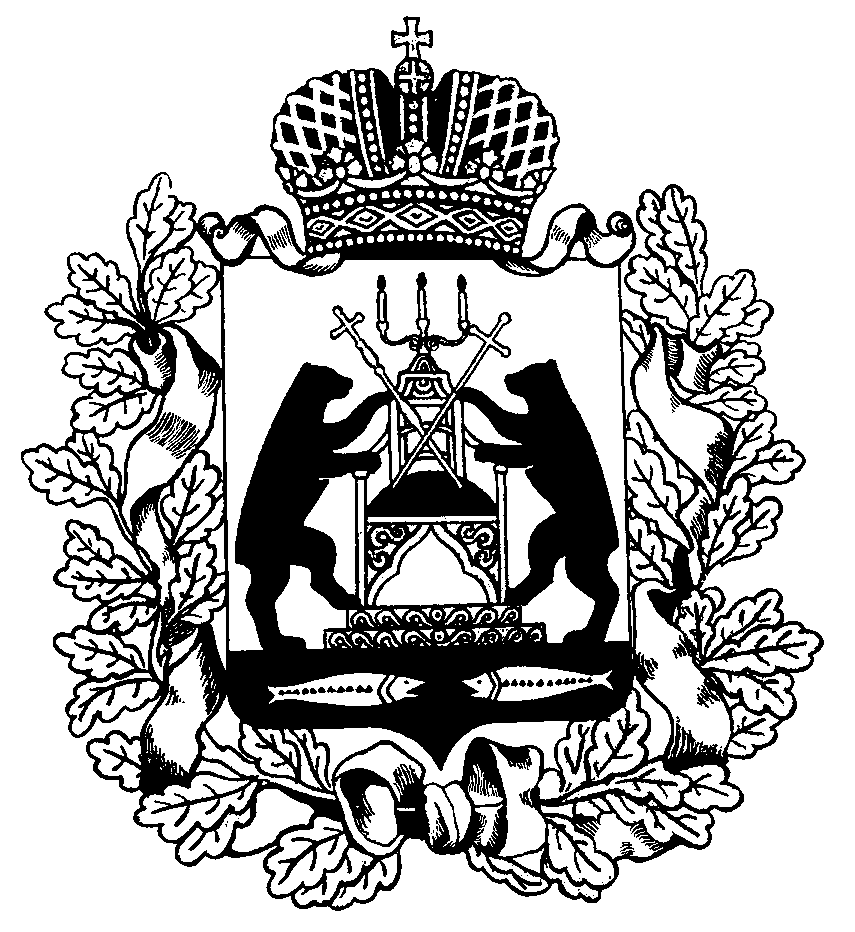 